Your recent request for information is replicated below, together with our response.The total cost of the maintenance backlog that Police Scotland are currently facing. At the time of request this total is recorded as £244,938,353.68. If possible, could you also provide the total maintenance cost to Police Scotland broken down across the last five financial years. The annual maintenance cost (circa) breakdown is provided in the table below;If you require any further assistance please contact us quoting the reference above.You can request a review of this response within the next 40 working days by email or by letter (Information Management - FOI, Police Scotland, Clyde Gateway, 2 French Street, Dalmarnock, G40 4EH).  Requests must include the reason for your dissatisfaction.If you remain dissatisfied following our review response, you can appeal to the Office of the Scottish Information Commissioner (OSIC) within 6 months - online, by email or by letter (OSIC, Kinburn Castle, Doubledykes Road, St Andrews, KY16 9DS).Following an OSIC appeal, you can appeal to the Court of Session on a point of law only. This response will be added to our Disclosure Log in seven days' time.Every effort has been taken to ensure our response is as accessible as possible. If you require this response to be provided in an alternative format, please let us know.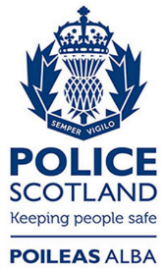 Freedom of Information ResponseOur reference:  FOI 24-0748Responded to:  xx April 20242019/202020/212021/222022/232023/24£8,206,07310,994,94312,281,15618,747,22916,356,937